December North Louisiana Severe Weather Outbreak
December 13, 2022By:  Don Wheeler, MeteorologistSynopsis and OverviewA highly advertised severe weather outbreak materialized across portions of Louisiana during the afternoon and evening hours of December 13.  All of the state that throughout the day was at least under a “Slight Risk” for severe storms, which eventually extended into the afternoon hours of December 14.  A good part of north and central Louisiana was under the higher category of “Elevated Risk.”  All of north, central, and northern areas of south Louisiana would see the chance for strong tornadoes of EF-2 or higher during the afternoon and overnight hours of the 13th.  Unfortunately, tornadoes did break out resulting in injuries and fatalities.  Oddly, given the numerous tornado warnings and storm rotations indicated by radar, only three confirmed tornadoes touched down:  1) Keachi (Caddo Parish), 2) Farmerville (Union Parish), and 3) Rural Franklin/Madison Parishes. The event was even deemed significant enough to get national coverage when CNN and AccuWeather arrived in Farmerville, Louisiana.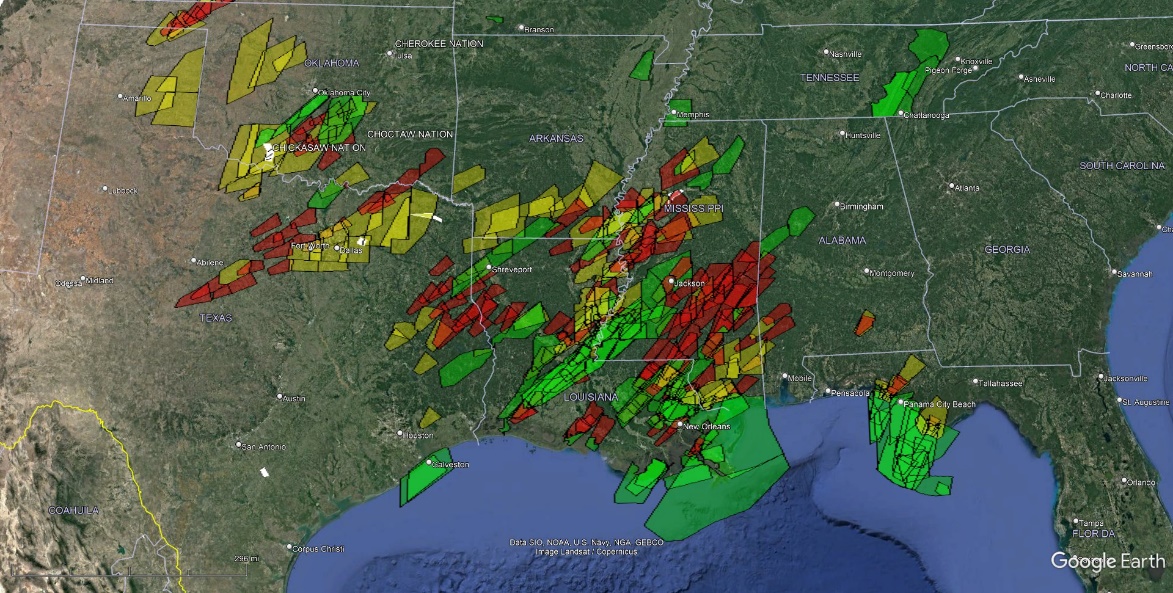 Figure  - Tornado Warnings, Severe Thunderstorm Warnings, and Flash Flood Warnings for December 13-14, 2022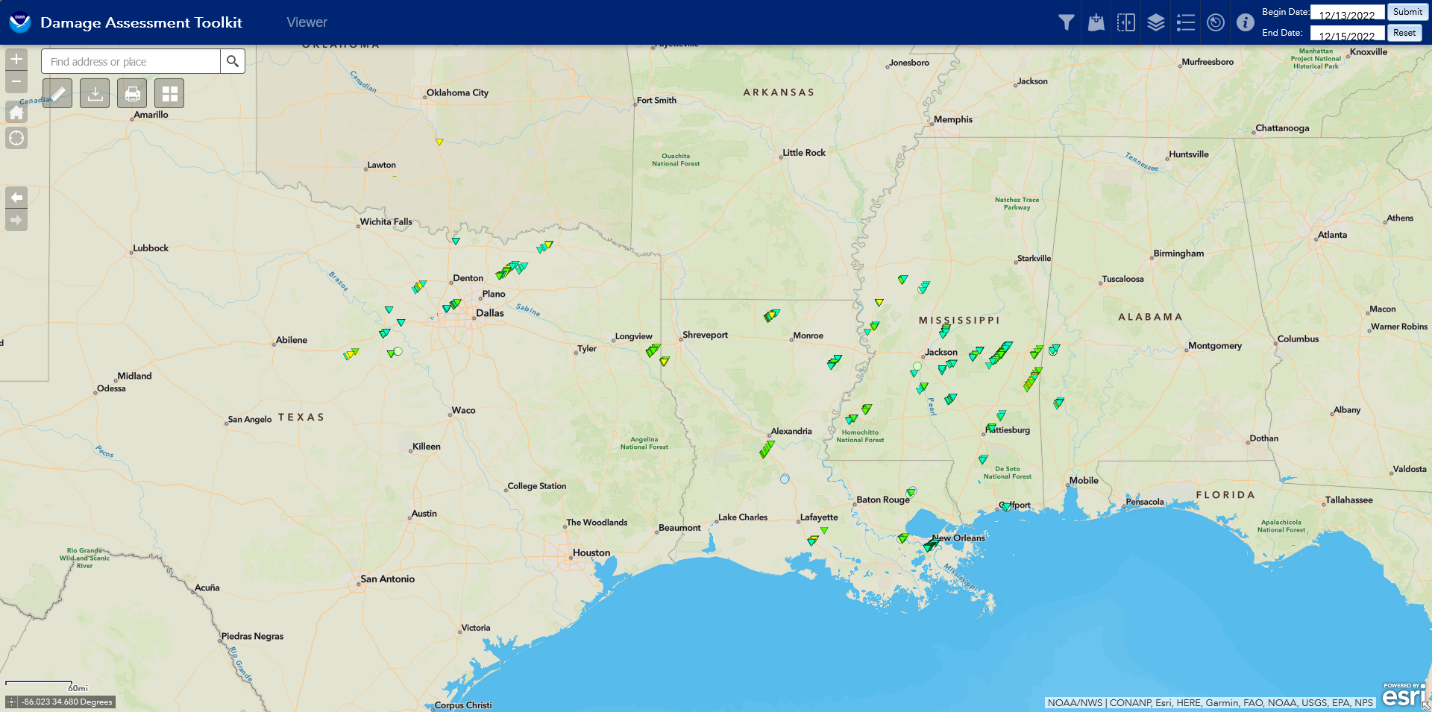 Figure  - Confirmed Tornado Map for December 13-14, 2022Figure  - CNN Coverage in Farmerville, LouisianaAnalysis on the morning of December 13 showed a large upper-level low over northeastern Utah, northwestern Colorado, and southwestern Wyoming.  This low was part of a large-scale trough that was digging deep into old Mexico.  A strong jet was noted over much of northern old Mexico into west Texas.  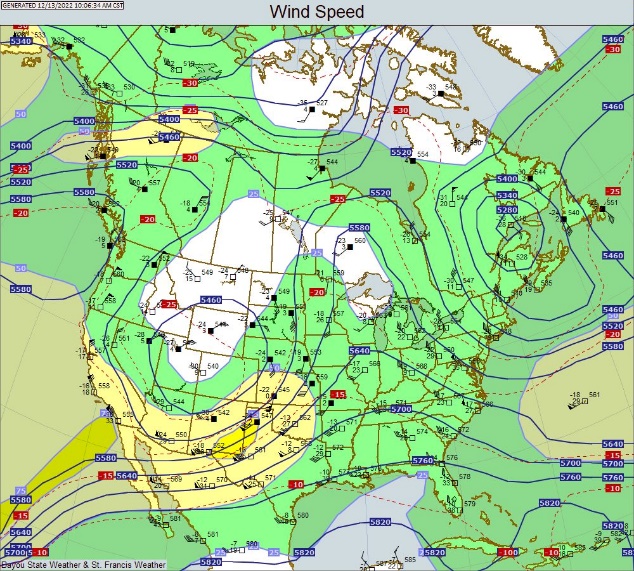 At the surface, a developing area of low pressure was over northwestern Kansas with a trailing occluded front extending into central Kansas into northern Oklahoma where it became a cold front continuing south into north Texas and then southwest Texas.  A warm front stretched across Louisiana from the New Orleans area northwest into northeast Texas.Warm, moist air was flowing into our state behind the advancing warm front.  Forecast CAPE values were between 1000 and 1500 J/kg along with strong shear profiles.  Strong upper-level winds were present along with a 35 to 50 knot low-level jet.  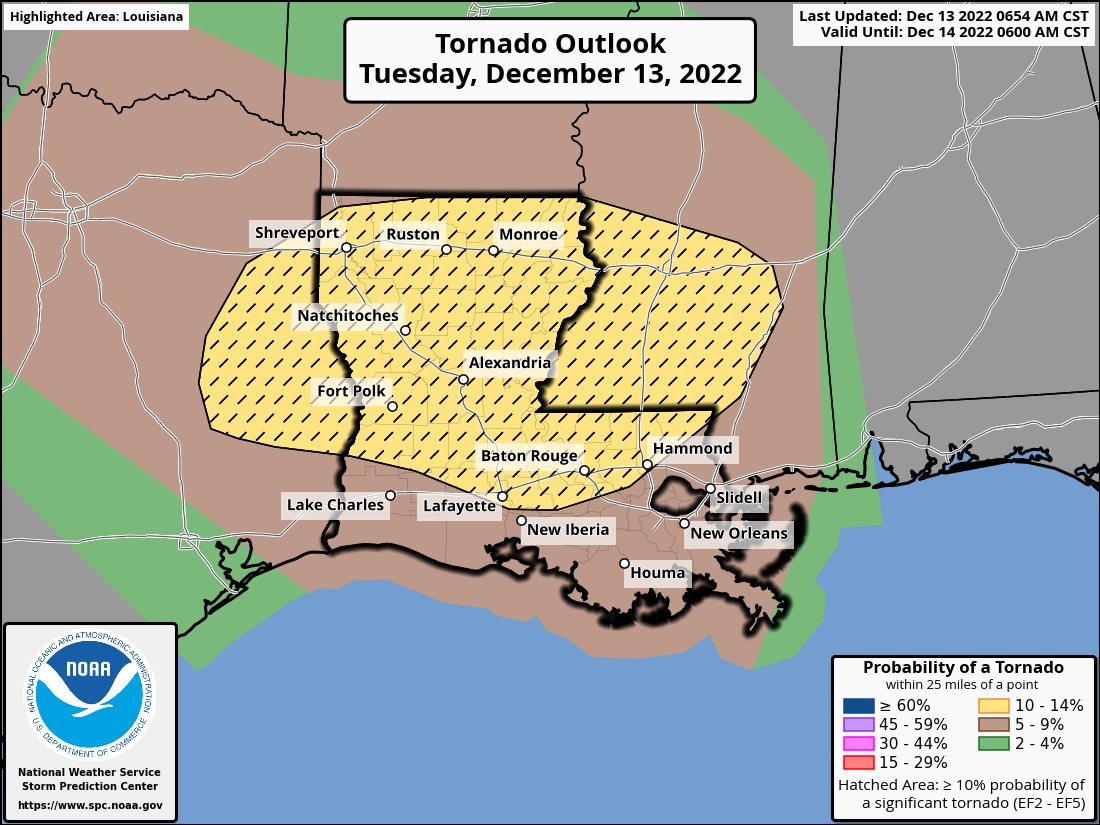 The Storm Prediction Center in their Tornado Outlook indicated that there was a 10-14% probability of tornadoes with a rating of EF-2 or higher.  This prediction did come to fruition. 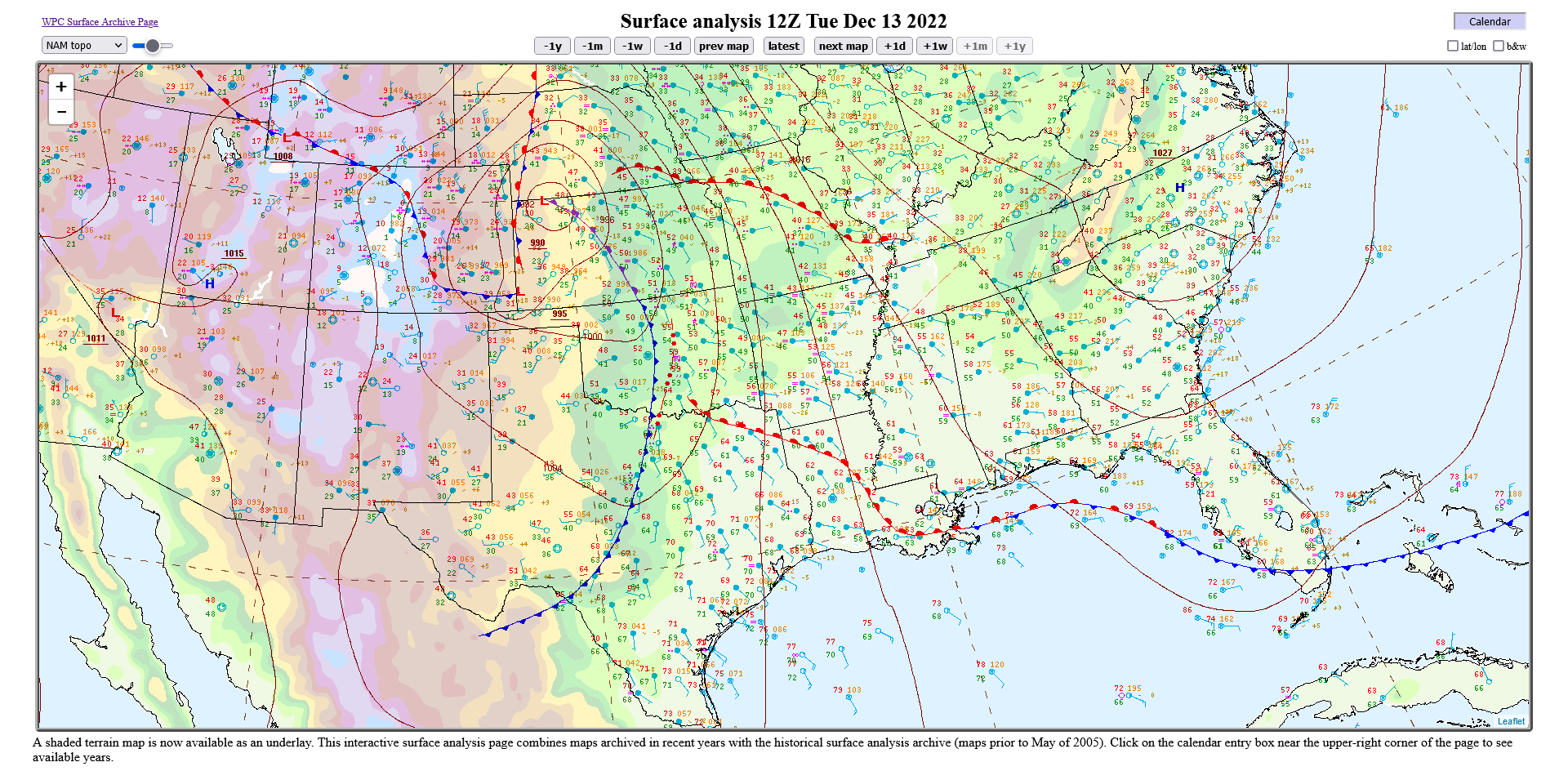 Figure  - Surface Map 12Z - 12/13/2022A tornado watch was issued for portions of southeast Oklahoma, southwest Arkansas, and a good part of east Texas during the morning hours as thunderstorms were quick to develop in the unstable atmosphere.  A few tornado warnings were issued north and northeast of the Dallas area.  Around 2 PM, the Storm Prediction Center issued a mesoscale discussion for the issuance of a new tornado watch further east into south Arkansas and north Louisiana.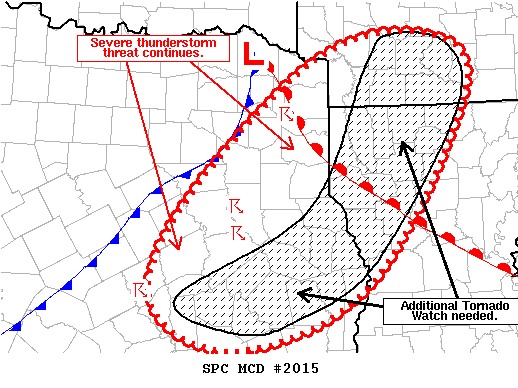 Figure  - Mesoscale Discussion Map from Storm Prediction Center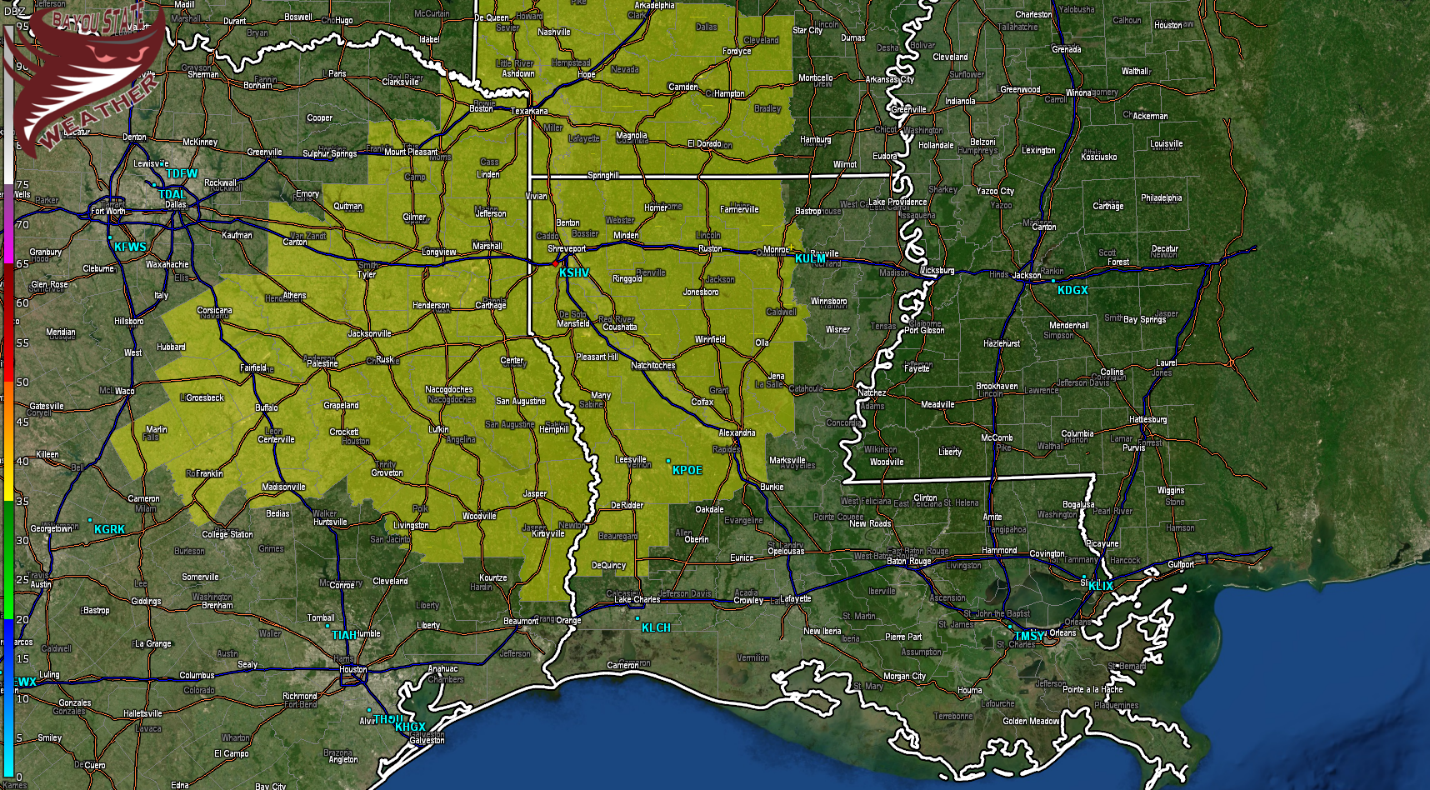 Figure  - New Tornado Watch Issued at 2:15 PMThe first tornado warning for the state with this system came at 2PM for a cell moving northeast out of east Texas.  Radar was showing a circulation with a storm near Rosevine, Texas or 26 miles southeast of Center, Texas moving rapidly northeast at 40 mph.  Louisiana parishes included in the warning were for west-central Sabine Parish.  At 2:15, the new tornado watch was issued covering all of northwest Louisiana and western portions of northeast Louisiana.Numerous thunderstorms, including discrete supercells, developed during the afternoon across northeast and deep east Texas with several tornado warnings issued as many indicated rotation.  The first significant tornadic storm formed in extreme northeast Texas west of Shreveport and produced a large tornado near Elysian Fields or 17 miles southeast of Marshall.  National Weather Service Radar not only showed strong rotation with this tornado, it also produced a debris signature indicating that large debris was being lofted high into the air.  It was rated as an EF-2 with 115 mph maximum winds.  The storm began to weaken as is moved into northwest Louisiana and eventually lost its debris signature.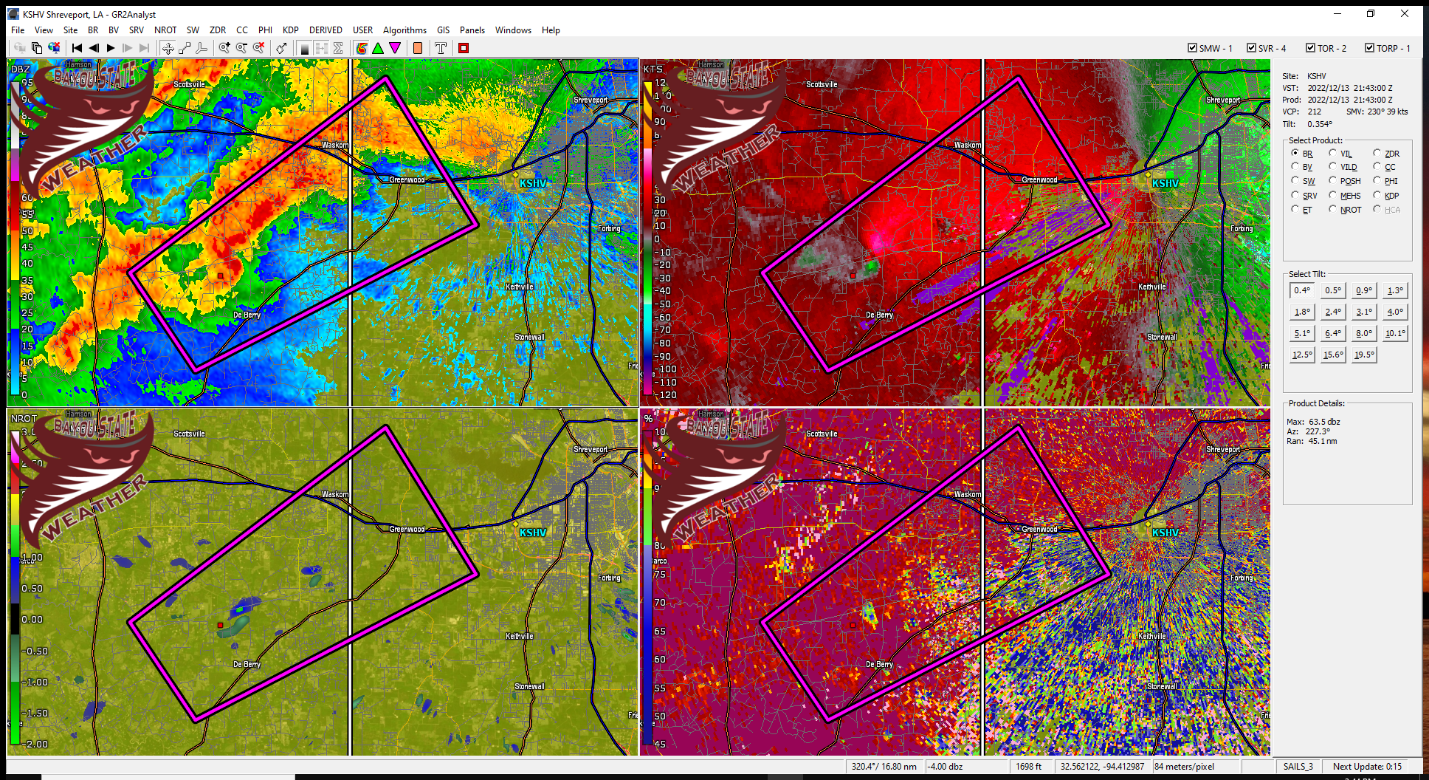 Figure  - Radar showing evidence of a tornado on the ground with debris signature (lower right frame) in east TexasKeachi TornadoAt 4:10 PM another tornado warning was issued for northwestern DeSoto Parish, southwestern Caddo Parish, and southeastern Panola County (TX).  Radar showed a possible tornado seven miles north of Tenaha, Texas moving northeast at 40 mph.  This storm, unfortunately, did produce a tornado six miles northwest of Keachi that caused injuries and took the lives of two individuals.  Later storm surveys rated this tornado as an EF-2 with estimated winds of 130 mph.  Six singlewide mobile homes were completely destroyed along with a double-wide mobile home where the two fatalities, a mother and child, occurred.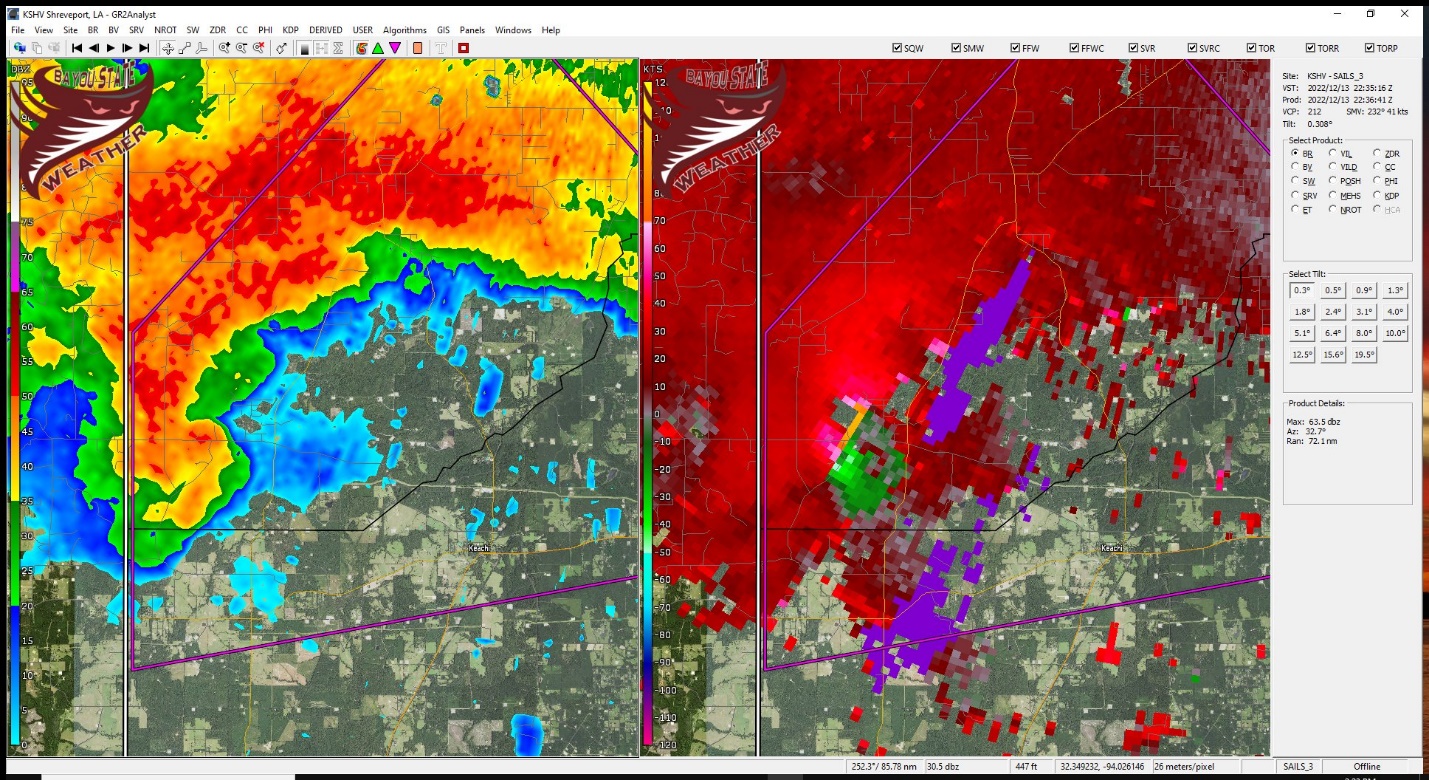 Figure  - Deadly tornado near Keachi, Louisiana in southern Caddo Parish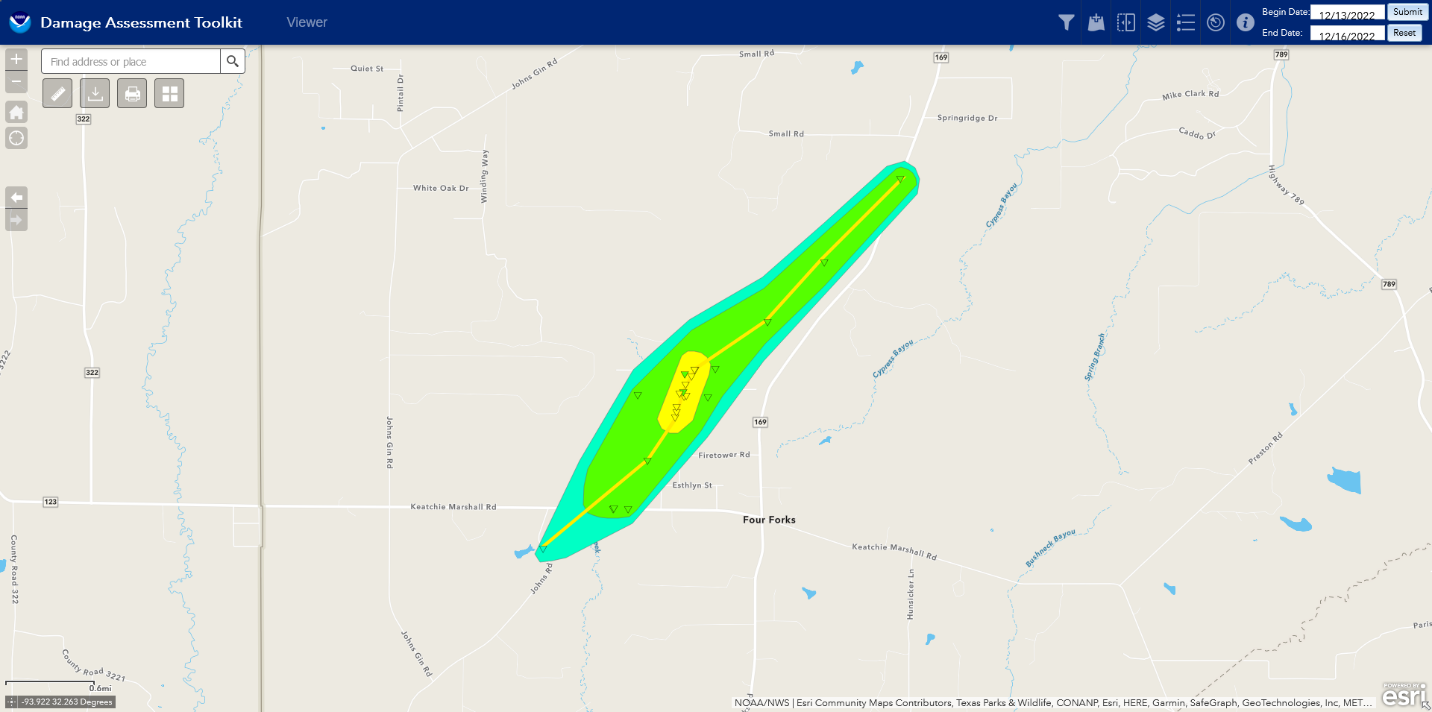 Figure  - Keachi Damage Path from NWS Storm SurveyBelow is the storm survey summary from the National Weather Service in Shreveport..Tornado # 2...Southwest Caddo Parish, LARating:                 EF-2Estimated Peak Wind:    130 mphPath Length /statute/:  3.5349 milesPath Width /maximum/:   700.0 yardsFatalities:             2Injuries:                2Start Date:             12/13/2022Start Time:            04:36 PM CSTStart Location:      6 WNW Keachi / Caddo Parish / LAStart Lat/Lon:       32.221 / -94.0102End Date:               12/13/2022End Time:              04:41 PM CSTEnd Location:         6 NNW Keachi / Caddo Parish / LAEnd Lat/Lon:          32.2569 / -93.969Summary: A strong thunderstorm began moving into far southwestCaddo Parish during the afternoon hours just to the northwest ofKeachi. A tornado quickly developed shortly after crossing intoCaddo Parish, first producing minor damage with winds of 80 mph onJohns Road just to the south of Keatchie Marshall Road. As thetornado crossed Keatchie Marshall Road it quickly began tostrengthen, producing damage to a number of hardwood and softwoodtrees. The tornado continued its northeast track through Rita andLaurie Ann St, causing more damage to trees and minor damage tohomes along this path. The tornado then approached a number ofmanufactured homes as it moved near and across Pecan Road,producing EF-2 damage with winds estimated at 130 mph. The firsthome struck by the tornado was a single wide mobile home, causingcomplete destruction of the unit. The tornado caused similardamage to 3 more single wide homes on Pecan Road as it movedtowards Lareta Street. Two additional single wide mobile homeswere then completely destroyed on both sides of Pecan Road justsouth of Lareta St.As the tornado crossed Lareta Street it lifted a double widemanufactured home and tossed it to the north and east with twopeople inside that did not survive. One was a 30-year-old femalewho was thrown an estimated 200 yards where she was found on PaulaRoad. The other occupant was an 8-year-old boy who was thrown bythe tornado an estimated 500-600 yards to the north. In additionto the two fatalities, two other individuals were injured on PecanRoad as the tornado moved through. Once the tornado reached PaulaRoad, it continued to move to the northeast, producing additionaltree damage to the west of Four Forks Road before crossingHighway 169 just south of Small Road where the tornado thenlifted.A special thanks to the Caddo Parish Office of Homeland Securityand Emergency Preparedness and the Caddo Parish Sheriff`s Officefor assistance locating damage and aerial data provided during thesurvey.By 6 PM, storms across north Louisiana were becoming less intense; however, a squall line was developing across southwest Arkansas, extreme northwest Louisiana to near Shreveport, and into deep east Texas to near Nacodoches.  At first, the line appeared to be somewhat benign but began to take on Quasi-Linear (QLCS) features as it surged east and southeast.  The line itself was slow to move east; however, individual cells within the line were moving quickly to the northeast.  This storm motion also produced some heavy rainfall amounts.Farmerville TornadoAround 7:30 PM a segment of the squall line began to intensify stretching out of south Arkansas from near Hampton to Calion to east of El Dorado.  The line extended into Louisiana near Junction City to east of Homer to near Gibsland.  At 7:36 PM, a circulation was detected just across the Arkansas/Louisiana border in south Arkansas about 10 miles east-northeast of Junction City.At 8 PM another bowing segment was getting organized across southwestern Union and northern Lincoln Parishes.  A weak circulation became present on radar just south of Dubach with the 02:03 Z (8:03 PM) scan.  As the circulation crossed into southwestern Union Parish, about 8.4 miles west-southwest of Farmerville, it became better organized and showed signs of intensification.  Rapid intensification was noted between the 02:17Z and 02:20Z scans three miles west of Farmerville.  A tornado warning was issued at 8:22 PM.  The circulation moved east-northeast at 40 mph and went just to the north of Farmerville proper crossing Highway 15 2.4 miles north of Farmerville.A debris signature became visible at 8:24 PM (02:24Z) two miles northwest of Farmerville just before it crossed Highway 15.  Post-storm survey teams from the National Weather Service in Shreveport showed the tornado began just to the east of D’Arbonne State Park near Duty Road and moved northeast crossing Highway 2.  The storm attained its strongest levels as it approached and crossed Highway 15 north of Farmerville where it attained an EF3 rating with 140 mph maximum winds as it tore through an apartment complex.  According to the National Weather Service, there were a total of 14 injuries, two of which were deemed critical.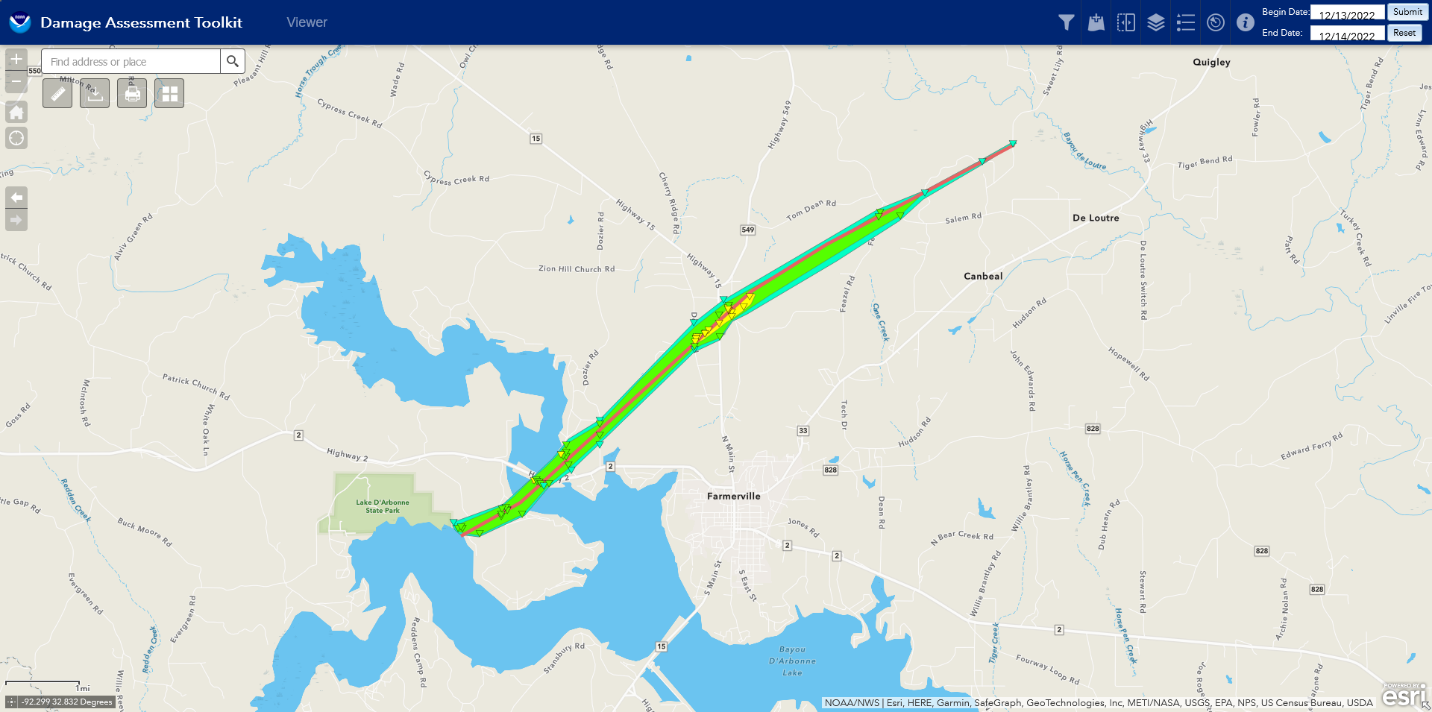 Figure  - Damage Path of the Farmerville Tornado from NWS Survey TeamBelow is the summary from the National Weather Service..Tornado #3...Union Parish, LARating:                 EF3Estimated Peak Wind:    140 mphPath Length /statute/:  9.13 milesPath Width /maximum/:   500 yardsFatalities:             0Injuries:               14Start Date:             12/13/2022Start Time:            08:23 PM CSTStart Location:      4 W Farmerville / Union Parish / LAStart Lat/Lon:       32.772 / -92.4683End Date:               12/13/2022End Time:               08:34 PM CSTEnd Location:         6 NNE Farmerville / Union Parish / LAEnd Lat/Lon:          32.8477 / -92.3409Survey Summary:This tornado began in the Bayou D`Arbonne Lake area, touchingdown initially along Spring Lake Road. Tracking northeast, inthis area the tornado uprooted and snapped many hardwood andsoftwood trees and trees falling on homes produced areas ofstructural damage. The tornado then briefly moved over the lakebefore crossing Highway 2 where several residences were heavilydamaged and a at least a few shops and outbuildings destroyed.The most heavily-damaged structure, warranting a 130 mph peakwind speed estimate, was a two-story residence which had itsroof and much of the second story removed or destroyed. Herethere were also two non-critical injuries. The tornado thentracked over a small portion of the lake again before comingashore and moving across Corney Creek drive and Dozier Road.In this area there were several residences damaged by fallingtrees, although one cabin was largely destroyed due to whatseemed to be a combination of falling trees and wind forcing.The tornado then tracked over a nearly 2-mile span where thesurvey team had no access, although a tornado debris signatureon radar gives confidence the circulation remained on theground. The tornado had grown to a width of approximately 500yards by the time it next crossed Denton Road where a multitudeof EF-2 damage indicators were found and 4 residences heavilydamage or destroyed. One double wide mobile home here wasthrown and completely destroyed and 5 injuries were reportedat this location. There was also a single wide mobile homethrown and destroyed, although no injuries were known to thesurvey team at this location. Two one or two family residencesin this location also suffered damage to roofs and some walls.Additionally, at this location there was extreme tree damagewith at least a few trees exhibiting some debarking.Significant tree damage continued to the northeast as thetornado crossed Highway 15 and moved across Camp Road.The most significant damage associated with this tornadooccurred in the Camp Road area as the 400 to 500 yard widetornado struck an apartment complex and an adjacent mobilehome park. In this mobile home park area, 7 of the 9 singlewide mobile homes were thrown and completely destroyed. It isestimated that the strongest core of the tornadic winds onlyclipped the south end of the apartment complex, but onebuilding in this area had a large portion of its roof andsome exterior walls removed. This damage warranted thepeak 140 mph EF-3 rating of the tornado with widespreadmid to strong EF-2 damage occurring throughout this area.The survey team received a confirmation of 14 total injuries,two critical, associated with the entire tornado, althoughthe details of which injuries occurred in associationwith which structures in the Camp Road area are notcurrently known to the survey team.From here the tornado went across another nearly 2 mile gapthrough the woods and inaccessible to the survey team,although the team did confirm heavy EF-2 level tree damage didcontinue well into the woods east of Camp Road. The tornadohad obviously weakened a good deal when it crossed the FeazelRoad after traversing the wooded area. Here there was only EF-1level structural and tree damage. The tornado ultimatelytracked another mile or so, doing only EF-0 damage beforelifting altogether in the vicinity of Sweet Lily Road.A special thanks to the Union Parish Office of Homeland Securityand Emergency Preparedness and the Union Parish Sheriff`s Officefor assistance locating damage.EF Scale: The Enhanced Fujita Scale classifies tornadoes into thefollowing categories:EF0...Weak......65 to 85 mphEF1...Weak......86 to 110 mphEF-2...Strong....111 to 135 mphEF3...Strong....136 to 165 mphEF4...Violent...166 to 200 mphEF5...Violent...>200 mphLine Wave Echo Pattern and TornadoesA Quasi-Linear Convective System (QLCS) is a type of mesoscale convective system that typically exist as a line of storms moving together.  They are more commonly known as a squall line (Chance, 2001).  These are quite frequent across Louisiana and the Deep South and can occur at any time of the year.  Of more concern is a sub-feature that can develop with a QLCS known as a Line Wave Echo Pattern (LWEP).  This feature is when segments of a QLCS/squall line take on a characteristic of having multiple bowing features down a portion or the length of the squall line.  Each of the bow features on radar is known as a “bow echo.”  These bow features are the result of air surging forward from behind the line due to a rear inflow jet.  Sometimes the top of the surging bow develops a cyclonic rotation and a tornado.  This was the case with the Farmerville tornado.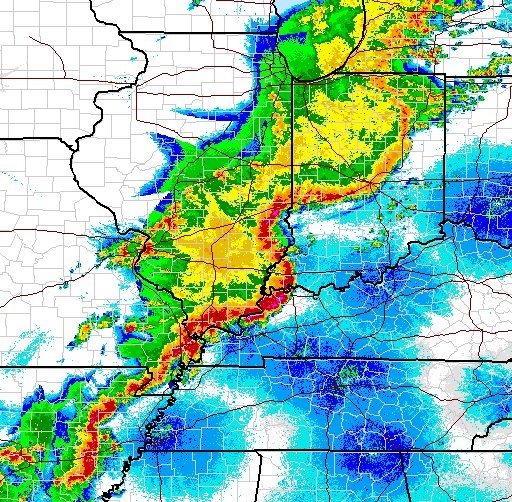 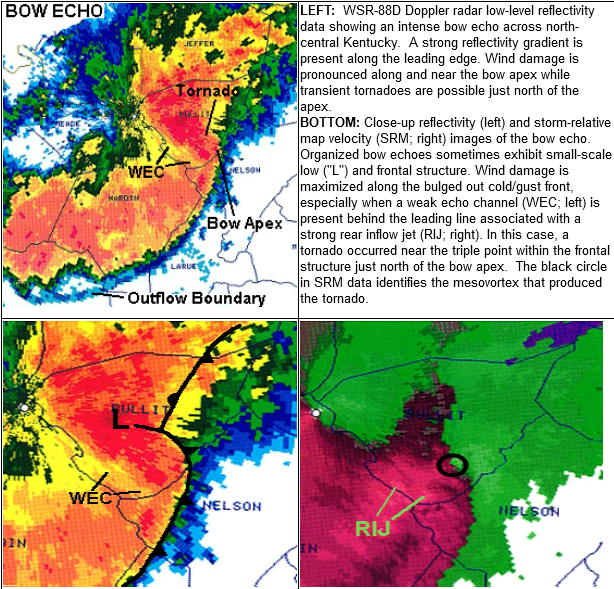 Figure  - Illustration of a Bow Echo and its Components – NWS-Louisville, KentuckyResidents in the affected area expressed some concerns with the lead time of the warning and the arrival of the actual tornado.  One must realize there are several ways a tornado can form.  Each has its own signature on radar and each has general times from the initialization of rotation to actual tornado formation.  Typical supercell tornadoes that are spawned from an independent thunderstorm can give on average 13 minutes (NOAA).  However, other types of storms or storm systems that produce tornadoes often give much less of a lead time.  LWEP and tropical systems often produce tornadoes with little to no lead time.A radar analysis of the Farmerville tornado showed that a rather short lead time was indeed the case.0203Z or 8:03 PM, radar indicated little to no indication of a possible tornado.  Perhaps a slight rotation south of Dubach in northern Lincoln Parish.  The line had not yet begun to bow0212Z or 8:12 PM, a bow feature was beginning to form southwest of Farmerville near the Union/Lincoln Parish line.  Some slight rotation was noted seven miles west-southwest of Farmerville0217Z or 8:17 PM, rotation significantly strengthened 4.5 miles west-southwest of Farmerville0222Z or 8:22 PM, Tornado Warning issued by the National Weather Service.  Rotation 3 miles west of Farmerville near Highway 20223Z or 8:23 PM, WEA Alerts toned on phones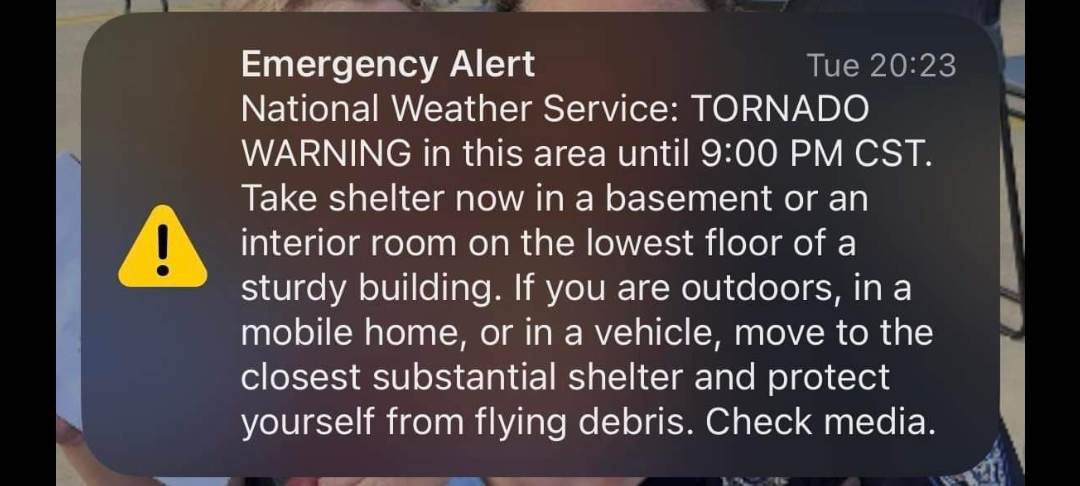 Figure  - Actual WEA Alert Message for the Farmerville Tornado – Courtesy of Burt Green/Weather UPGiven how quickly the circulation spun up, it is likely the tornado had just touched down near or just south of Highway 2 near the northern end of Lake D’Arbonne or touched down only a minute or two after the warning.An interview with a witness on Denton Road, whose single-wide trailer was moved on its blocks, said the tornado was striking her home only 30 seconds to 1-minute after receiving the WEA alert.  Given the speed of the tornado at 40 miles per hour or 0.67 miles per minute, it would have taken only 2- to 2.5 minutes for the tornado to get from its origin to the Denton Road location, supporting the short lead time.  Other given factors would be: 1) the time the forecaster decided to issue the warning, 2) entering the information into the computer system, and 3) lag time in radar image processing.  While WEA alerts are quite rapid in relaying severe weather alerts, in this case a minute or less, the minute lag time was more significant than usual.  In addition, those that chose to stay in their mobile homes until the warning was issued, had no time to abandon and seek a sturdier shelter.  Typically, NOAA Weather Radio tones/alerts at or very close to the time of the issuance of a warning.  However, none interviewed had a NOAA Weather Radio that was operational.  Even so, the difference is usually less than one minute between a NOAA Weather Radio alert and a WEA alert.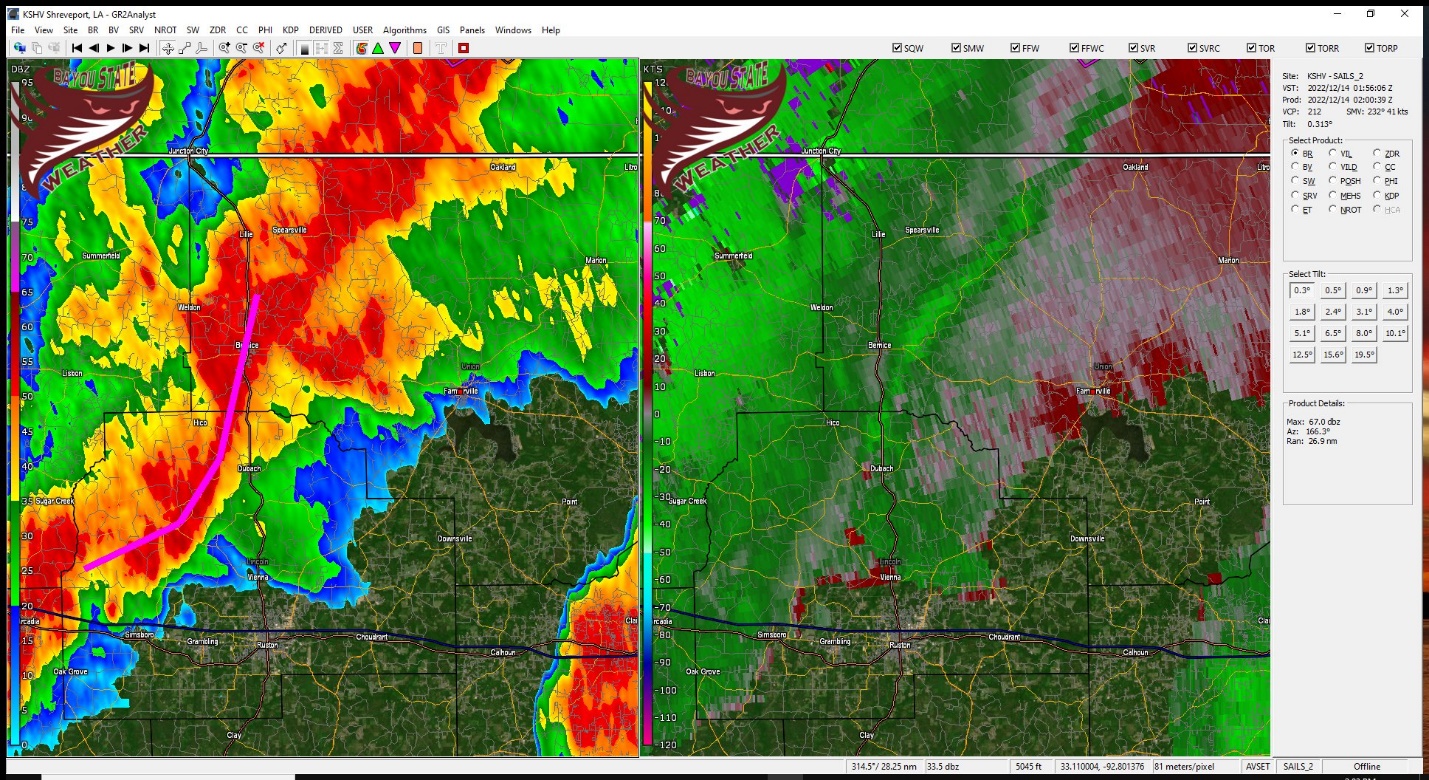 Figure  - Line at 0200Z showing little bowing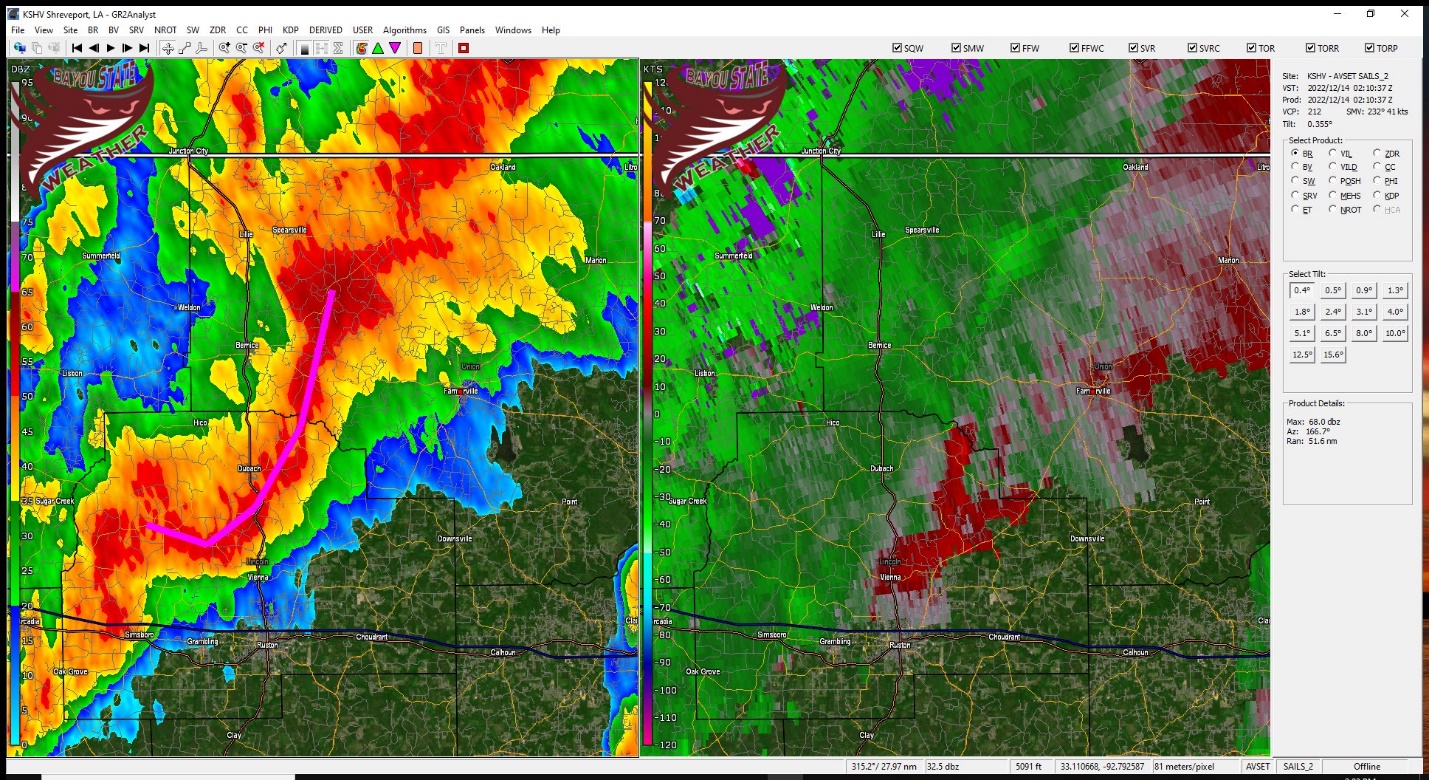 Figure  - Line at 0210Z showing bow feature rapidly forming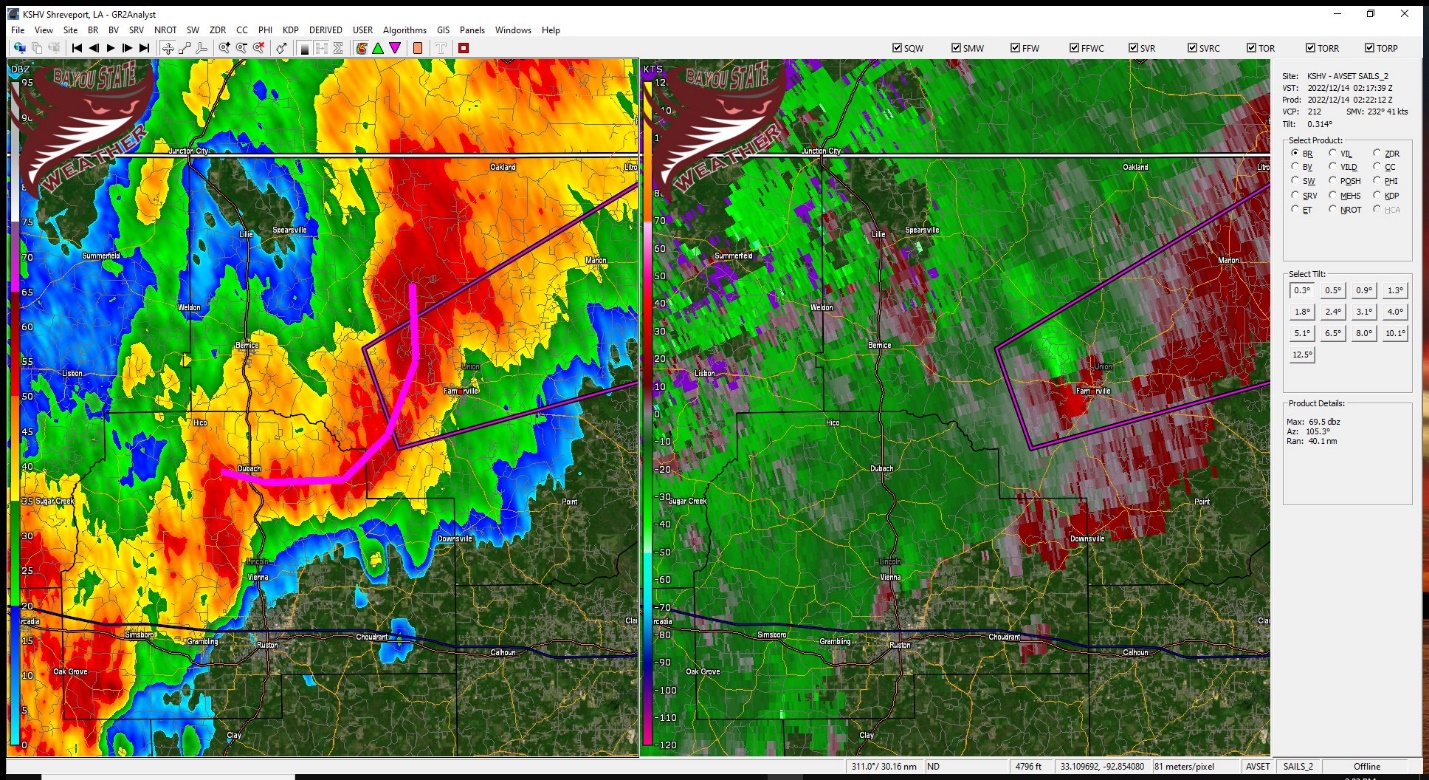 Figure  - Pronounced bow feature at 0222Z with Tornado Warning just issuedTensas/Madison TornadoBy 9:25 PM scattered strong thunderstorms over northeast Louisiana that had been forming ahead of the initial squall line over northeast Louisiana began to show signs of better organization.  This newly formed line stretched from western Mississippi near Greenville southwest to near Oak Grove to between Rayville and Delhi. Further south the line became broken with a strong storm 18 miles southwest of Winnsboro.  This storm began showing signs of weak circulation as it moved northeast at 35 mph.  At 9:28 PM a severe thunderstorm warning was issued for this storm for northwestern Catahoula and southwestern Franklin Parishes.  The heart of the storm moved between Winnsboro and Gilbert where radar continued to show an intensifying circulation.  At 9:56 PM a tornado warning was issued for this storm for northwestern Tensas, southwestern Madison, and eastern Franklin Parishes.  A possible tornado was indicated 8 miles south of Winnsboro moving northeast at 40 mph.The National Weather Service in Jackson issued a special weather statement at 10:13 PM indicating that spotters reported a funnel cloud south of Winnsboro.  The storm continued to intensify as it moved rapidly to the northeast at 40 mph.  At 10:28 PM, radar began to show a debris signature with a tornado 15 miles northeast of Winnsboro or 4 miles southeast of Crowville.  Survey teams later found the track began in extreme northeastern Franklin Parish near the Franklin, Tensas, and Madison Parish lines.  The tornado, an EF1, mainly tracked across rural areas downing trees and powerlines but did damage a few homes and a vehicle.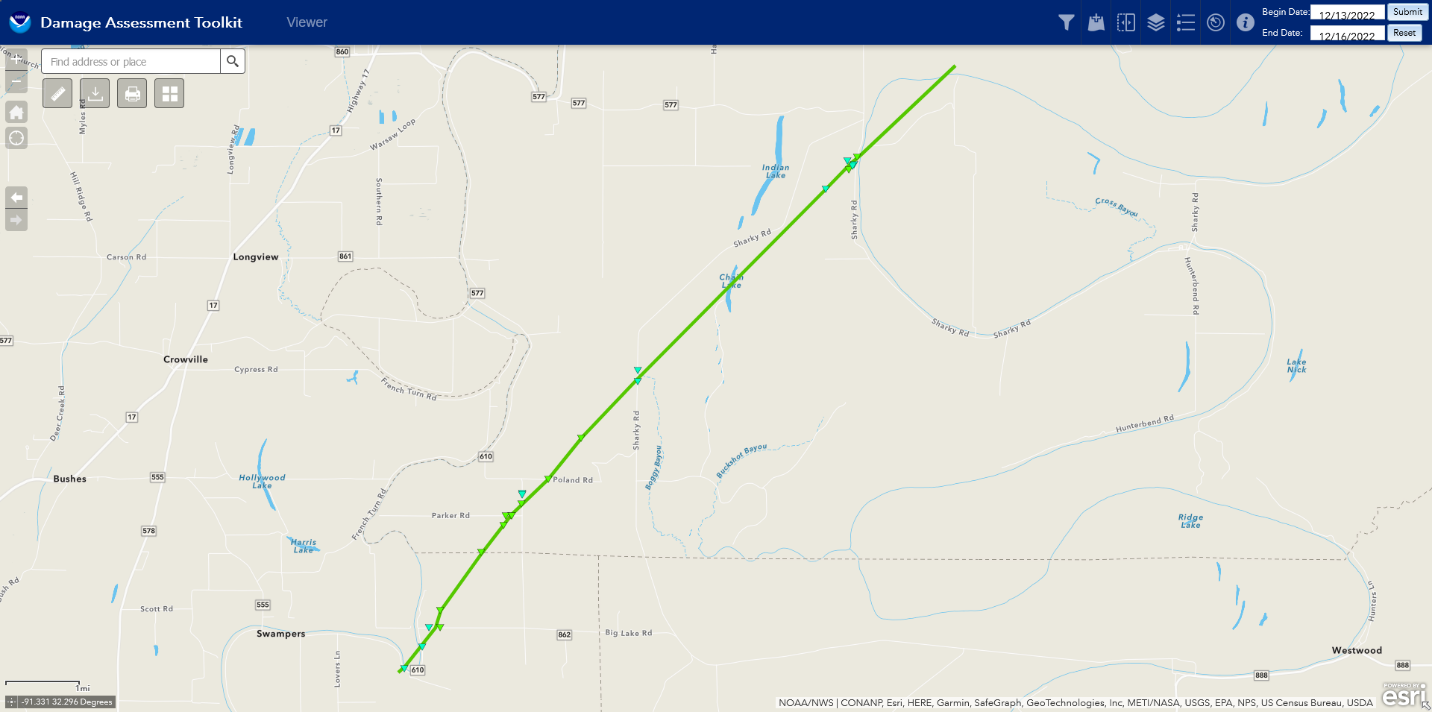 Figure  - Track of the Tensas/Madison Parish Tornado from the NWS Survey Team.Franklin-Madison Parish Tornado...Rating:                 EF1Estimated Peak Wind:    105 mphPath Length /statute/:  11.12 milesPath Width /maximum/:   300 yardsFatalities:             0Injuries:               0Start Date:             12/13/2022Start Time:             10:19 PM CSTStart Location:         10 E Winnsboro / Franklin Parish / LAStart Lat/Lon:          32.1807 / -91.5396End Date:               12/13/2022End Time:               10:35 PM CSTEnd Location:           11 SSE Delhi / Madison Parish / LAEnd Lat/Lon:            32.2988 / -91.4113Survey Summary:This tornado began along LA Highway 610 in eastern FranklinParish, snapping sporadic trees and downing a utility pole. Itreached its peak intensity as it crossed into southwesternMadison Parish, snapping several more trees. On Parker Rd, a homewas shifted on its block foundation, with portions of the roofremoved and most windows shattered. A car was crushed by a largetree at this location as well. The tornado crossed LA 610 againthen Poland Rd before overturning an irrigation pivot. It thenmoved into the Big Lake Wildlife Management Area, downing moretrees as it crossed Mill Road. As it approached the Tensas River,it damaged multiple camp buildings off Sharkey Rd. A few roofswere peeled back, and some carports were blown away along withcontinued snapped and uprooted trees. The tornado crossed theTensas River and ended shortly thereafter.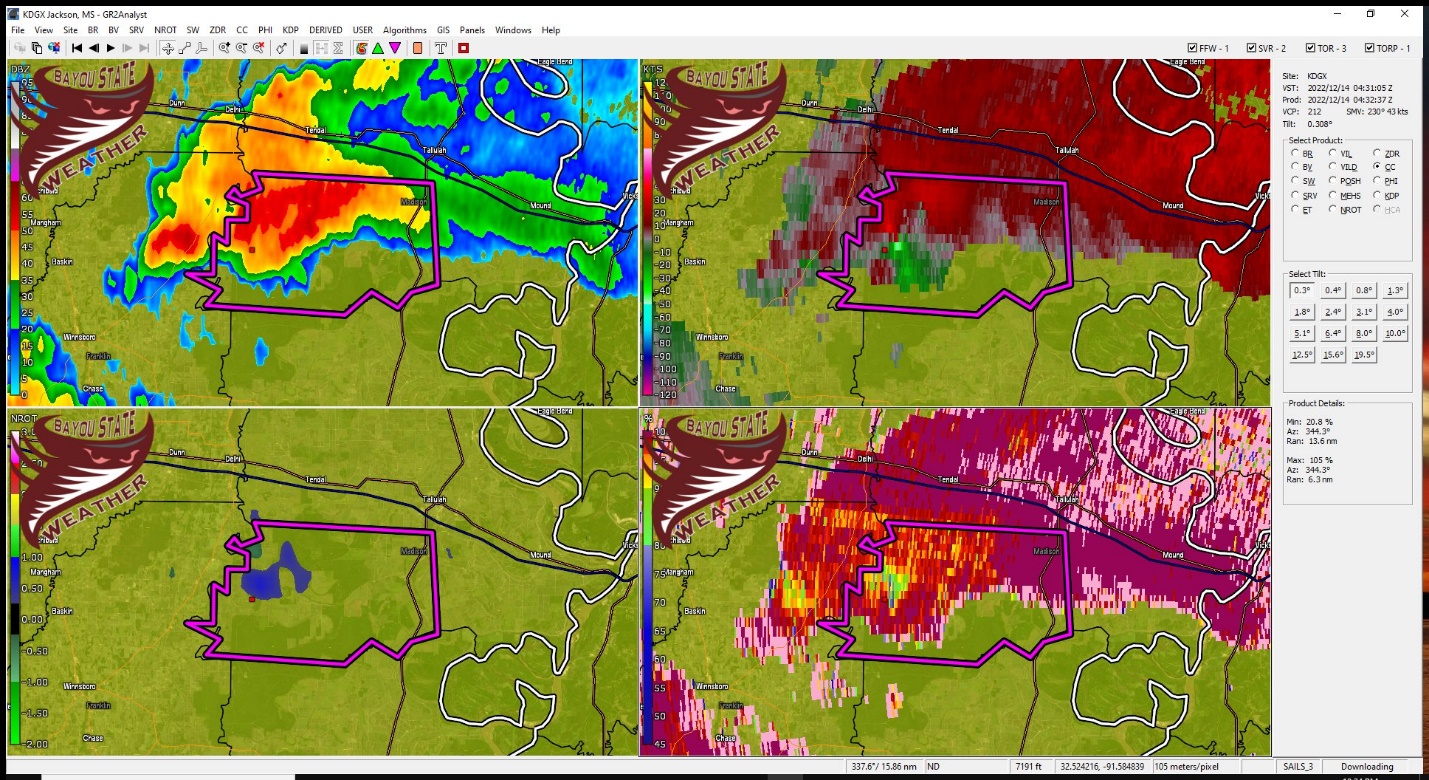 Figure  - Radar imagery showing a debris signature with the Franklin/Madison TornadoSummaryA powerful upper-level storm system and associated surface low and cold front generated numerous showers and thunderstorms on December 13 across southeast Oklahoma, east Texas, south Arkansas, and northern Louisiana.  Numerous tornado and severe thunderstorm warnings were issued throughout the day and evening hours; however, only a few storms actually produced confirmed tornadoes, with three confirmed in north Louisiana.  Unfortunately, the tornado in southern Caddo Parish resulted in two fatalities and several injuries.  The tornado that struck Farmerville produced considerable damage to homes, including several mobile homes and apartments.  Fourteen people were injured with this storm.  This tornado was spawned within a bowing line segment of a squall line.  It spun up quickly, dramatically lowering the warning lead-time for residents.  The third tornado occurred over mainly rural areas of northeastern Franklin and southwestern Madison Parishes but did cause some damage to a home and automobile there.The following day, the same system brought another round of severe weather to southeast Louisiana.  A similar pattern was observed with numerous tornado warnings issued due to rotation on radar but with only seven confirmed touchdowns.  This included an EF-2 that produced a 10.74-mile-long track just south of the New Orleans metro area that moved through Marrero, Gretna, and Arabi on the West Bank.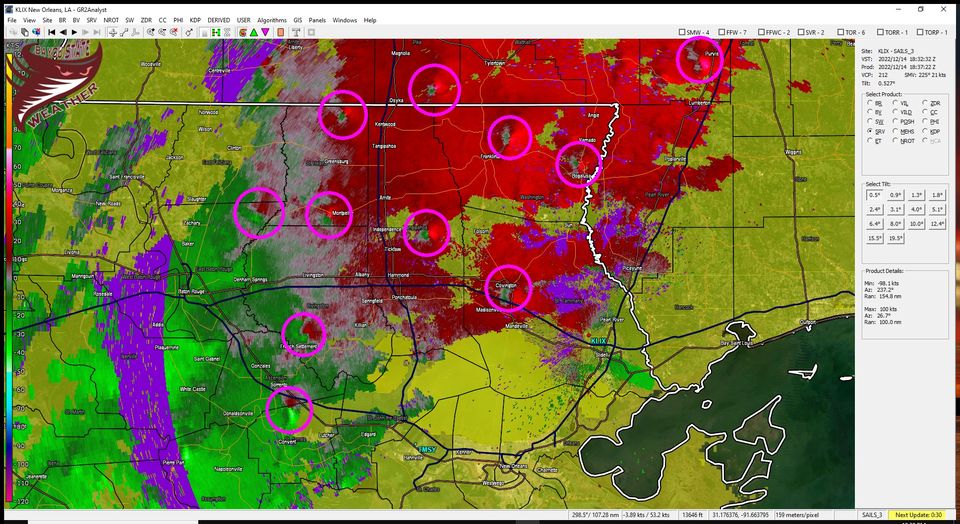 Figure  - Velocity from New Orleans radar showing 11 rotating storms on 12/14/2022 at 1837Z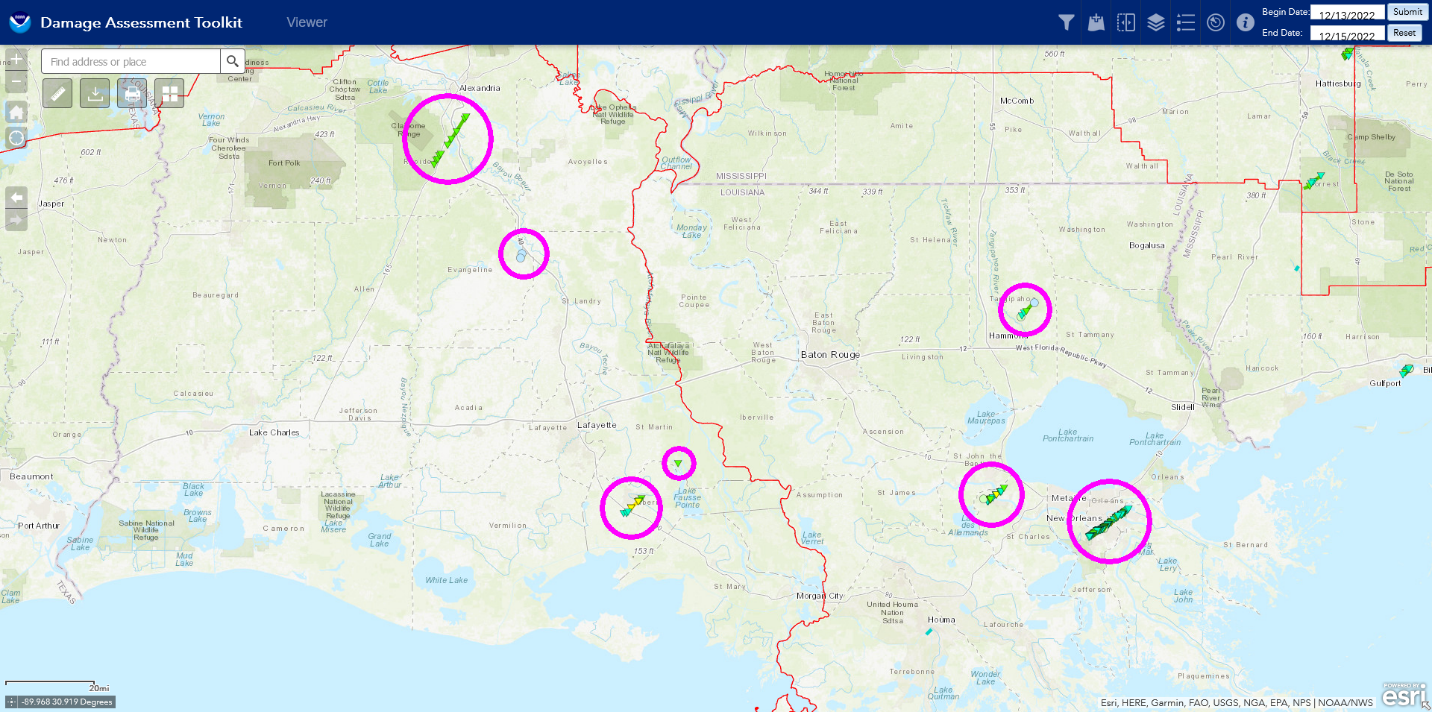 Figure  - Seven confirmed tornadoes via NWS survey teams across south Louisiana on 12/14/2022Keachi Tornado Damage PhotosCourtesy of NWS-ShreveportFarmerville Damage PhotosCourtesy of Burt Green/Weather UP and NWS-Shreveport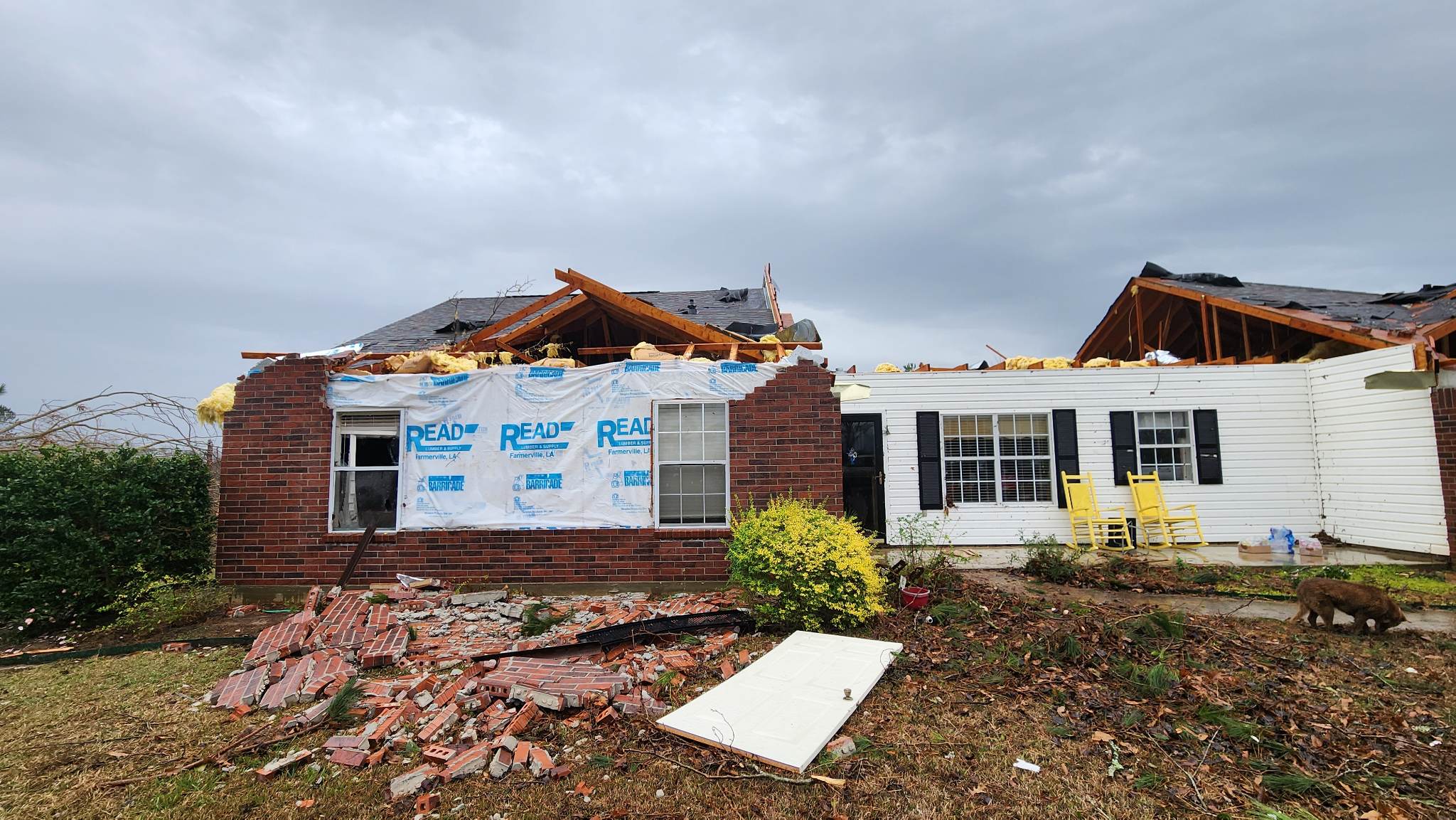 Visible Satellite Imagery from the Morning of December 13, 2022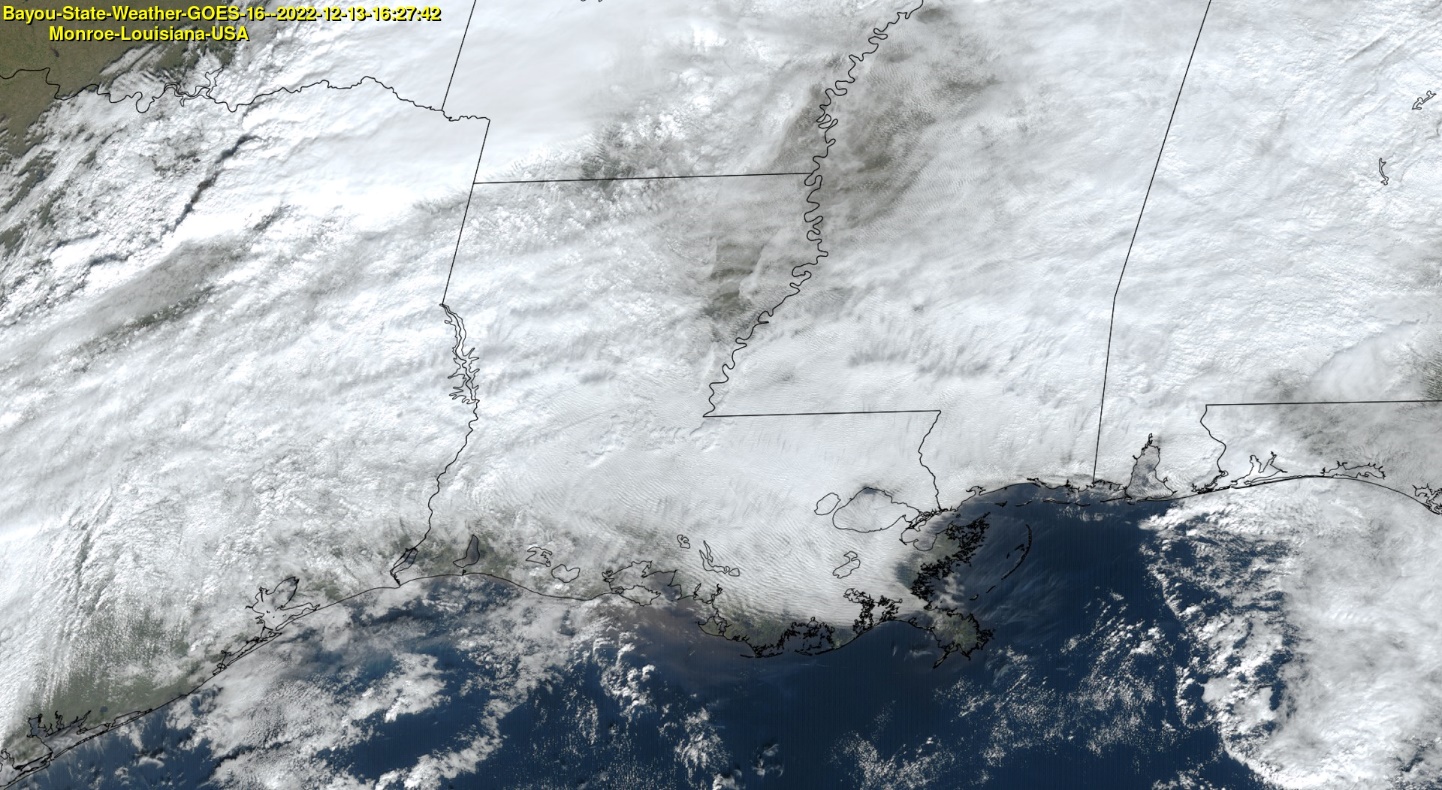 Sources and ContributionsBayou State Weather, LLC – www.bayoustateweather.comCNN – www.cnn.comNational Weather Service – Jackson, Mississippi - www.weather.gov/jan/National Weather Service – Louisville, Kentucky - www.weather.gov/lmk/squallbowNational Weather Service – Shreveport, Louisiana - www.weather.gov/shv/Storm Prediction Center - www.spc.noaa.gov/Weather UP – Burt Green - www.facebook.com/BurtGreenWXAcknowledgement:  A special thanks to Mr. Burt Green of Union Parish and “Weather UP” for his contributions to this report and to the weather community in Union and surrounding parishes.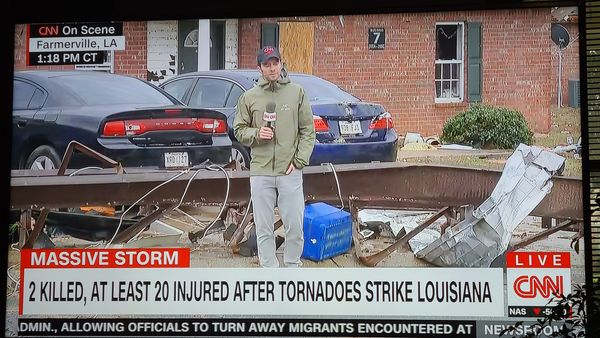 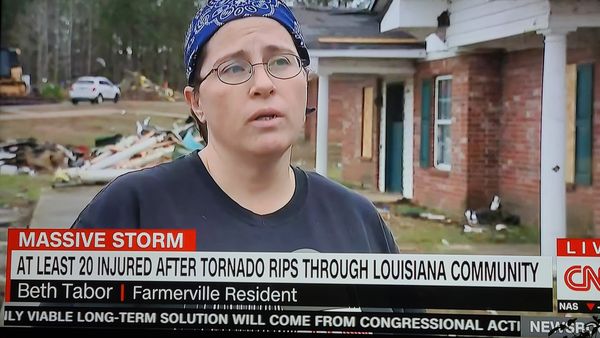 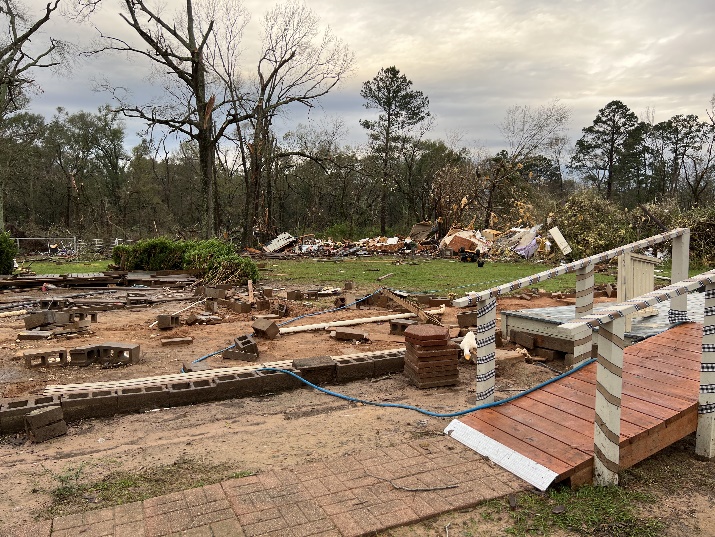 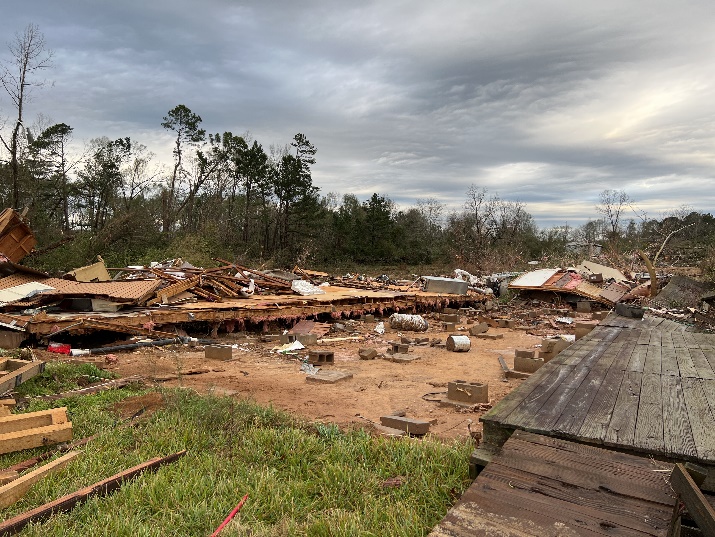 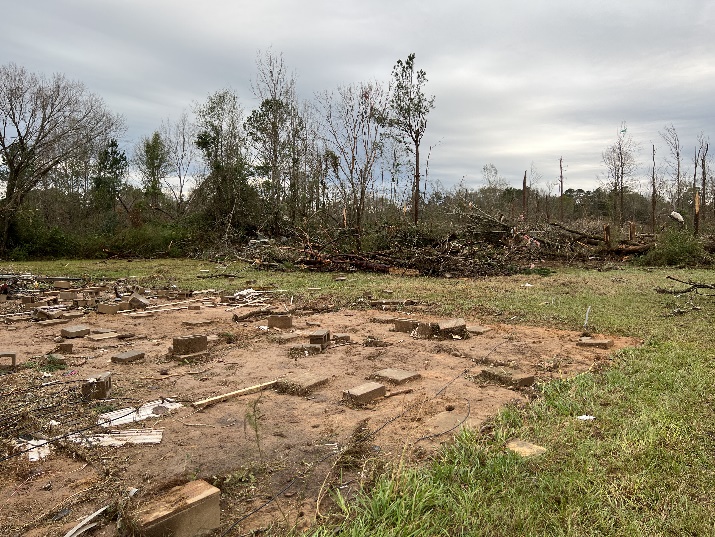 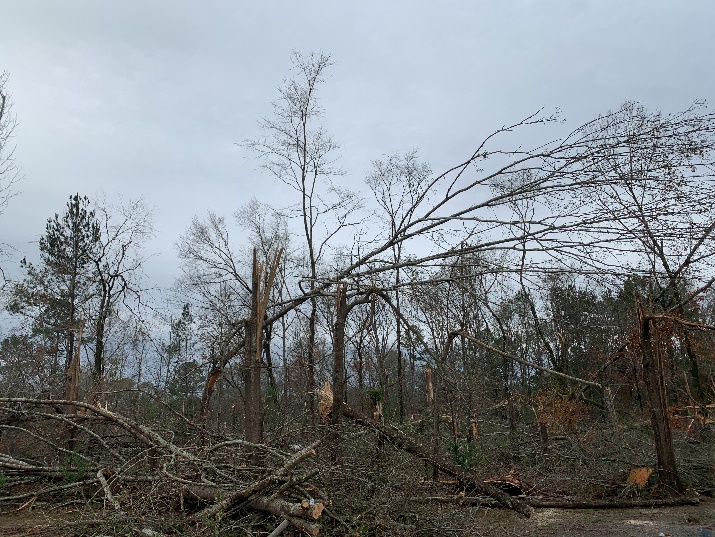 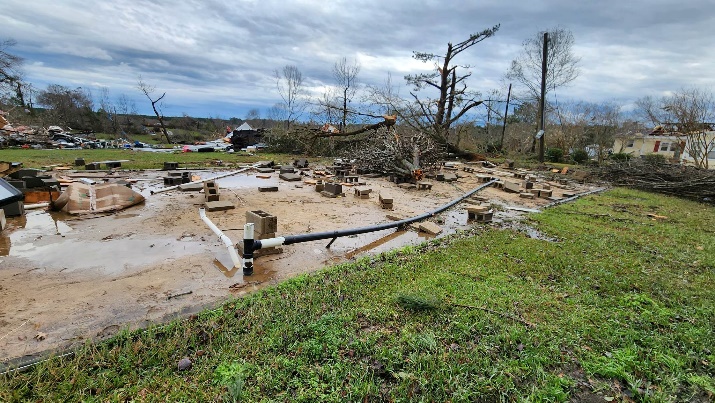 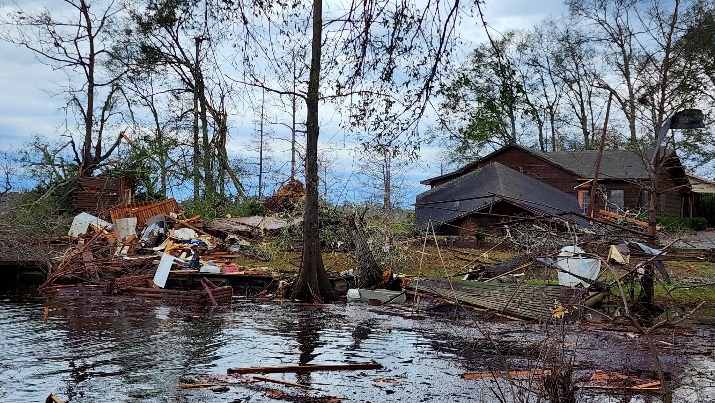 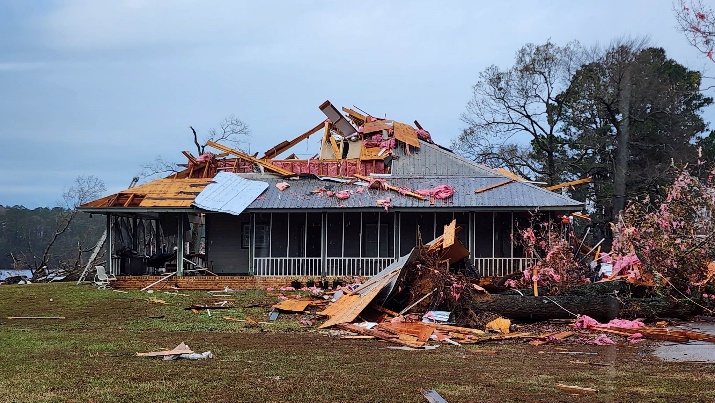 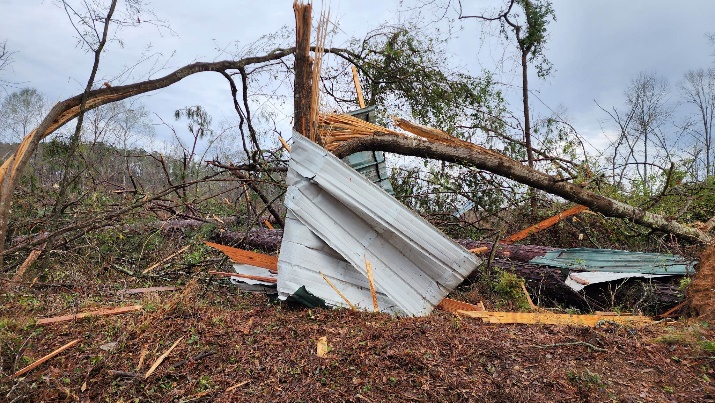 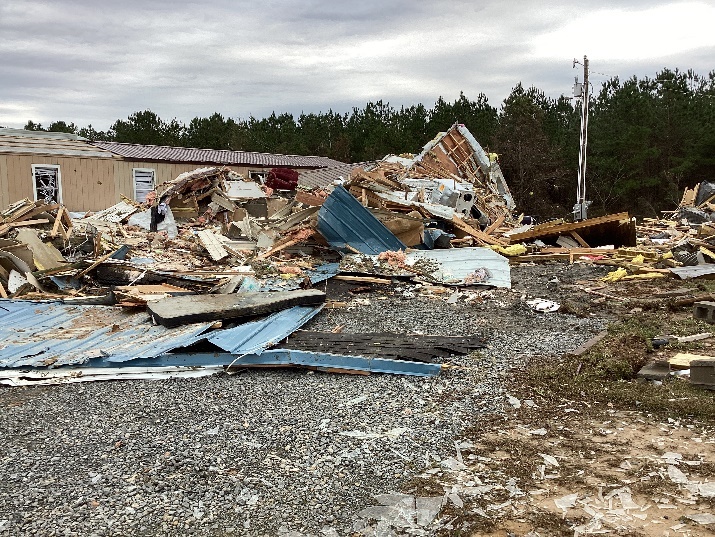 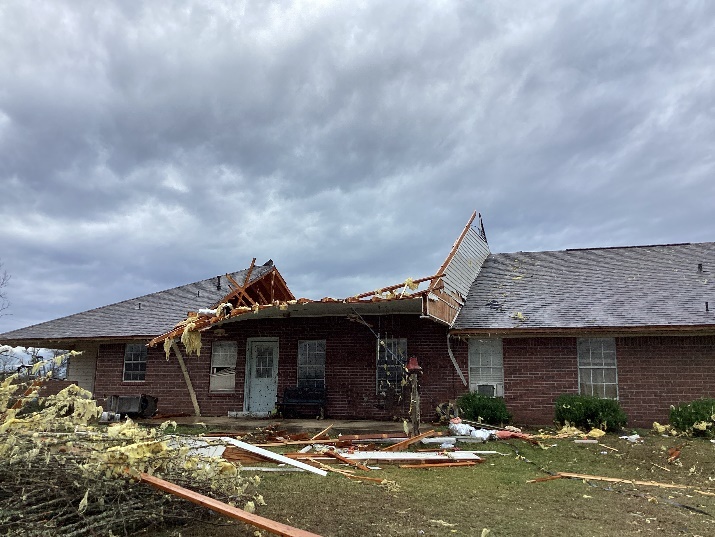 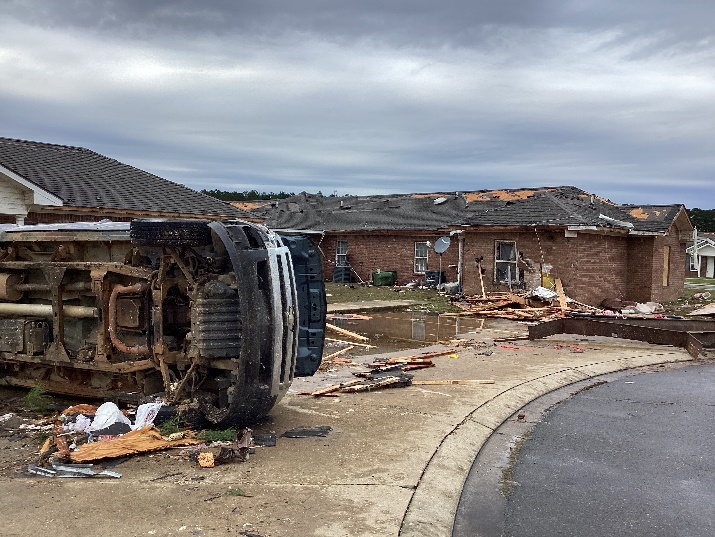 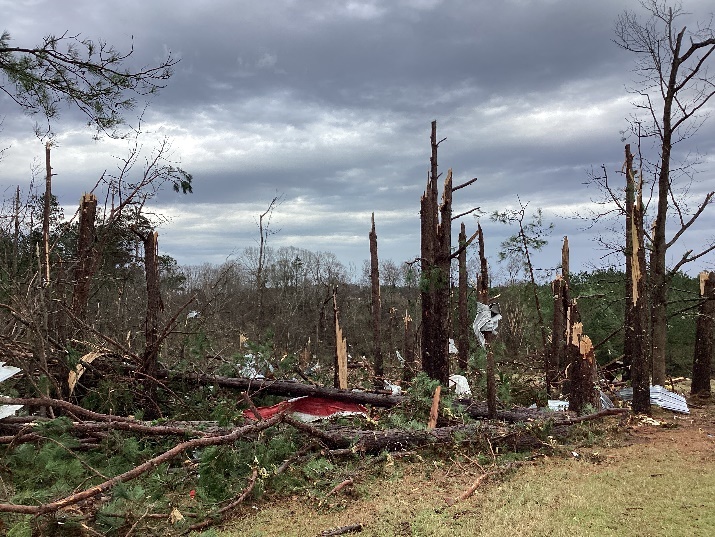 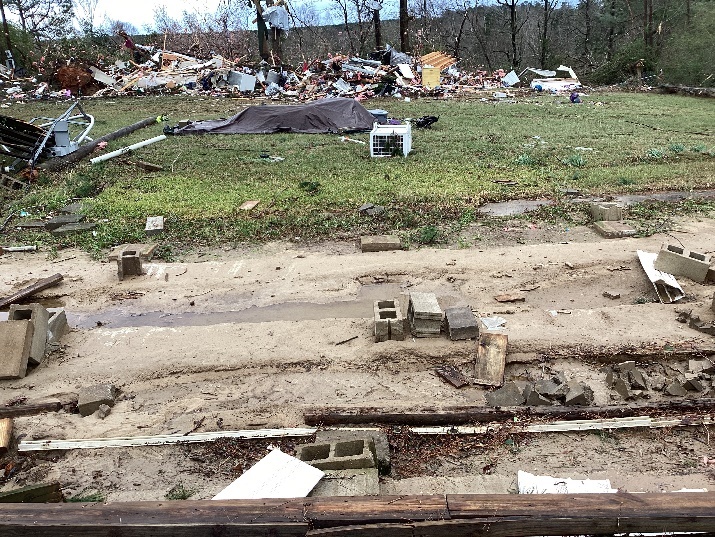 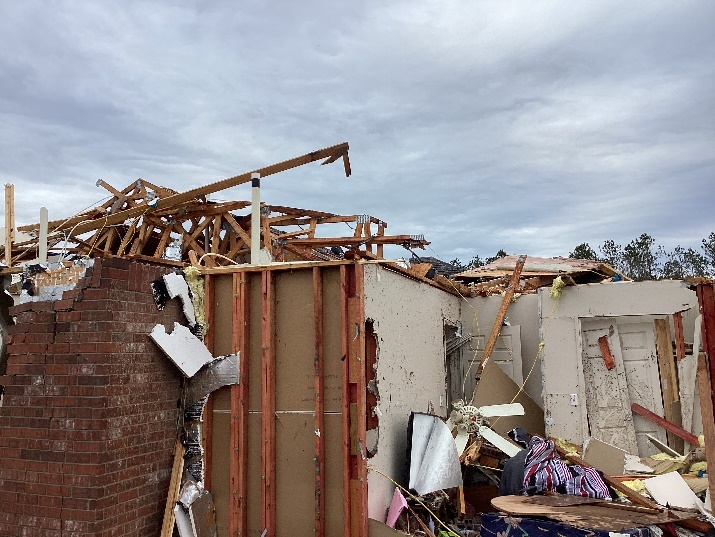 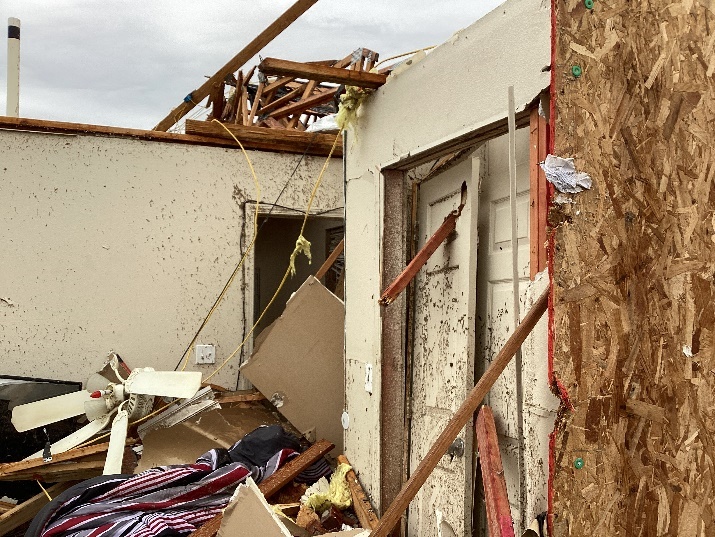 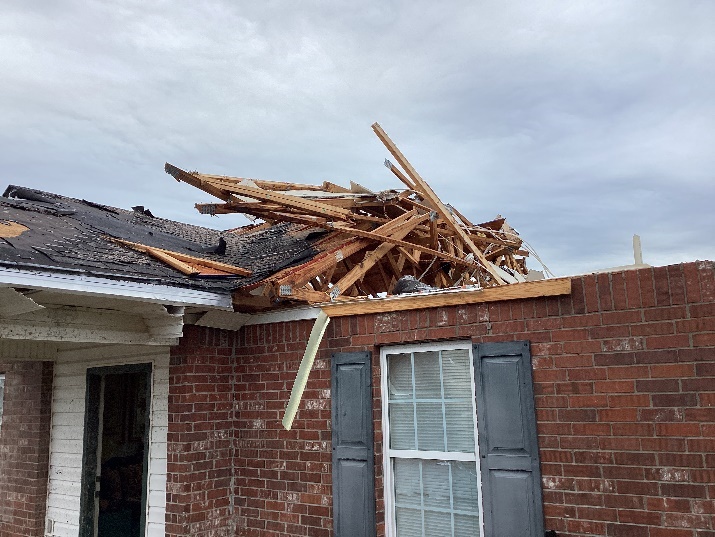 